Frolic Boonies African Wildlife CampMeet the Fab 5 with us !Lion, Cheetha, Zebra, Giraffe and Hippo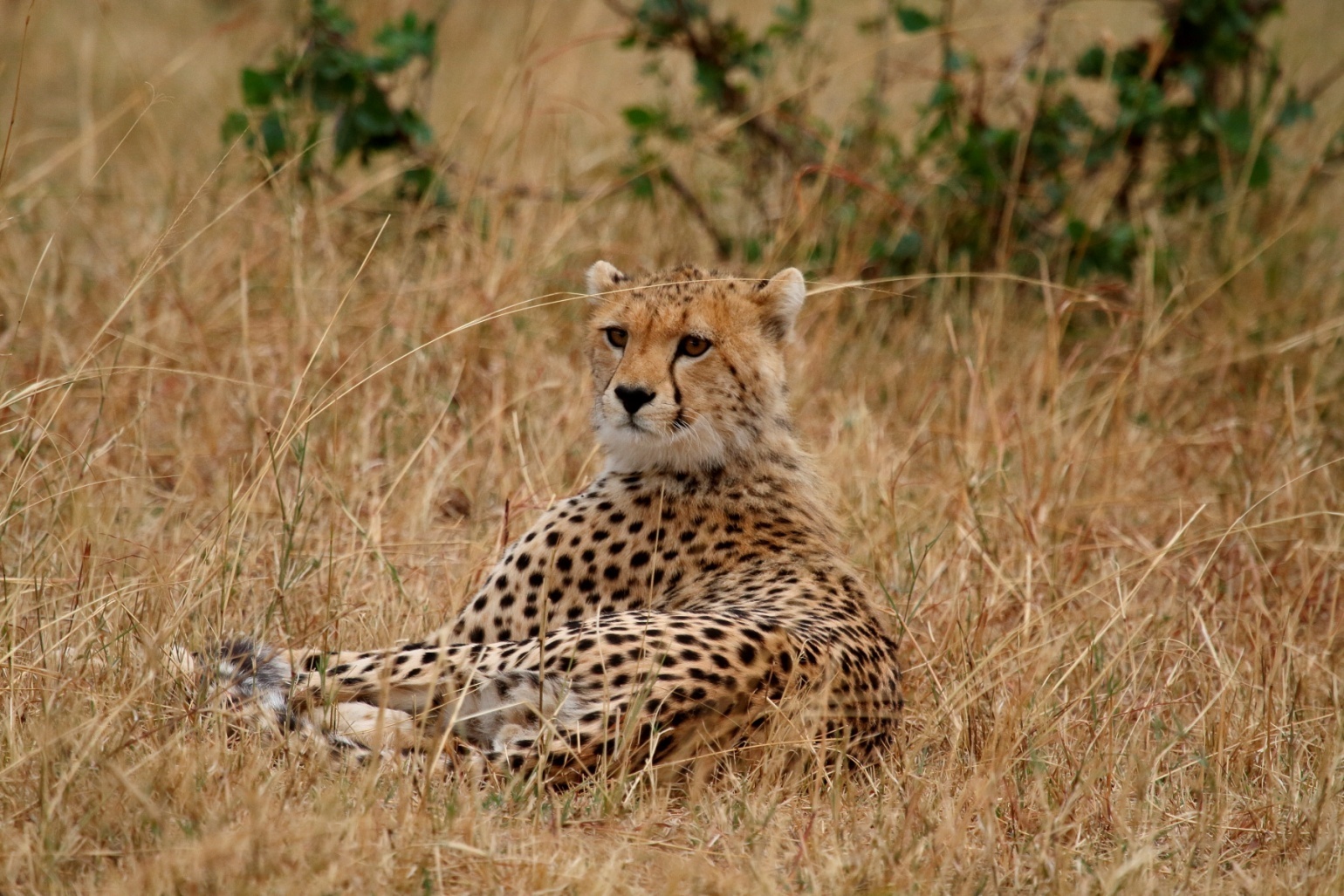 7 Days / 6 Nights camp at Kenya Covering Masai Mara Game Reserve 4 NightsNairobi 2 Nights Day 1 - Oct 8th 2016 Departure Bangalore / Arrival NairobiStart from Bangalore to Nairobi by flightWelcome! Visit the Giraffe Rescue centre and feed the giraffes. You also get an opportunity to get a selfie with a giraffe. Night halt at Nairobi - in Hotel Kenya Comfort or Similar very close to the top super markets and city centreGiraffe Rescue Centre 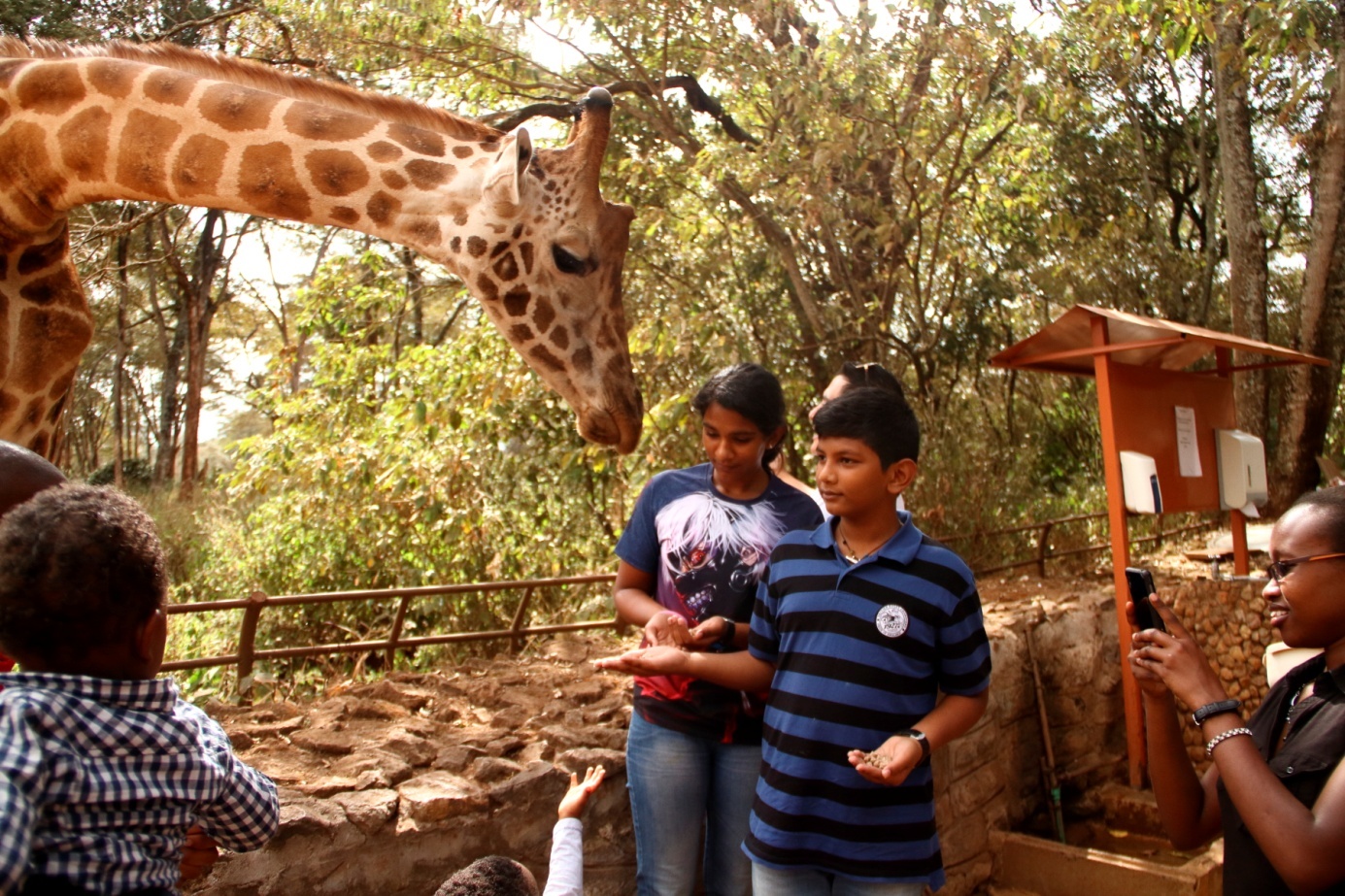 Great Rift Valley 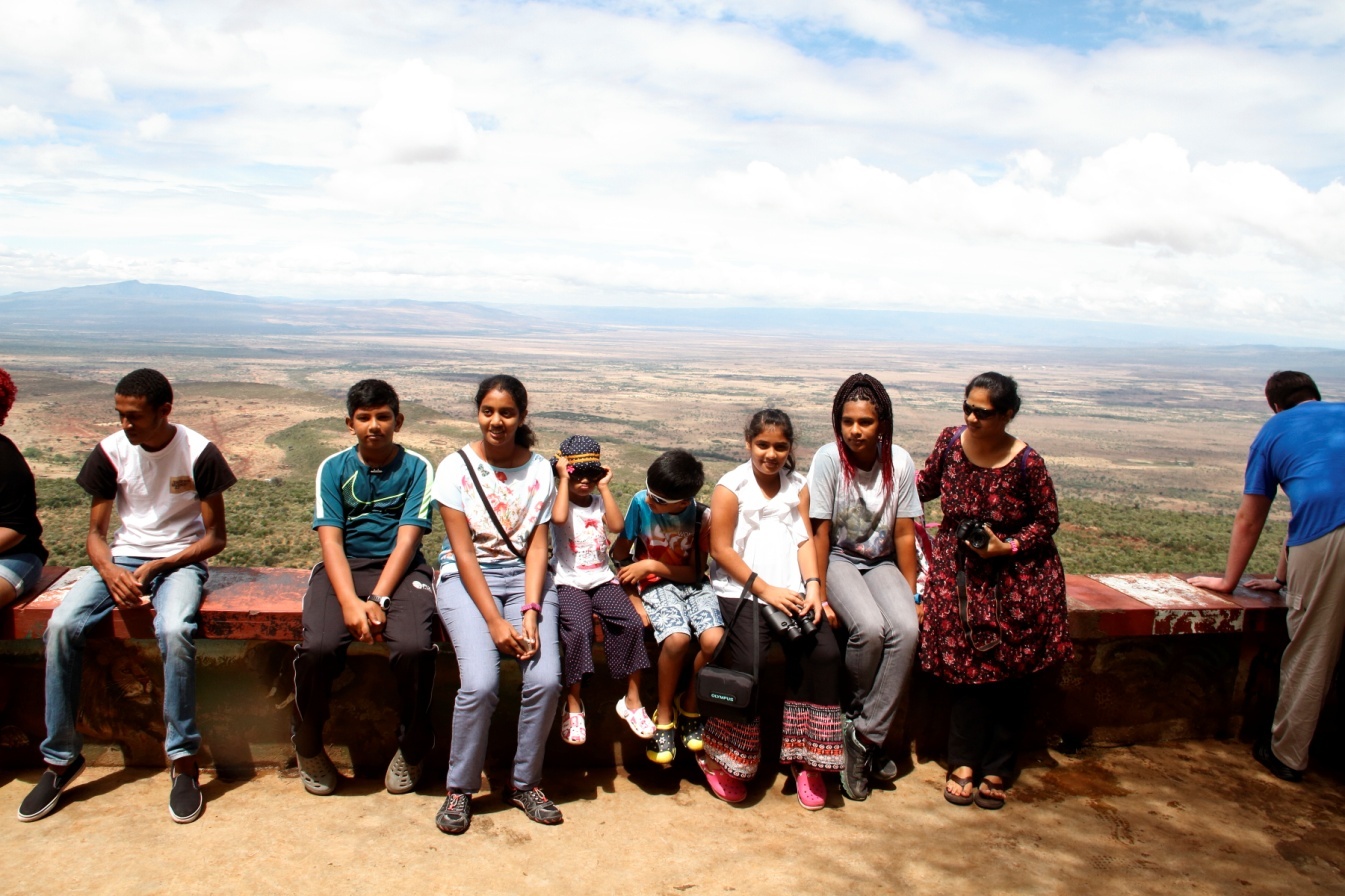 Day 2 – Oct 9th: Nairobi Hotel – Masai MaraEarly morning pick up from Nairobi Hotel, then drive to drive along the Great Rift Valley, passing by the extinct volcano of Mount Longonot en route to Masai Mara Game Reserve with game en route to the camp for check in as well for lunch. Afternoon game viewing in this fascinating wildlife paradise with a chance to view giraffes, elephants, monkeys, leopards, lions, gazelles and different bird's species. Dinner and Overnight at Keekorok Lodge, Masai Mara or similar (Breakfast, Lunch & Dinner)The Wild Beast Migration 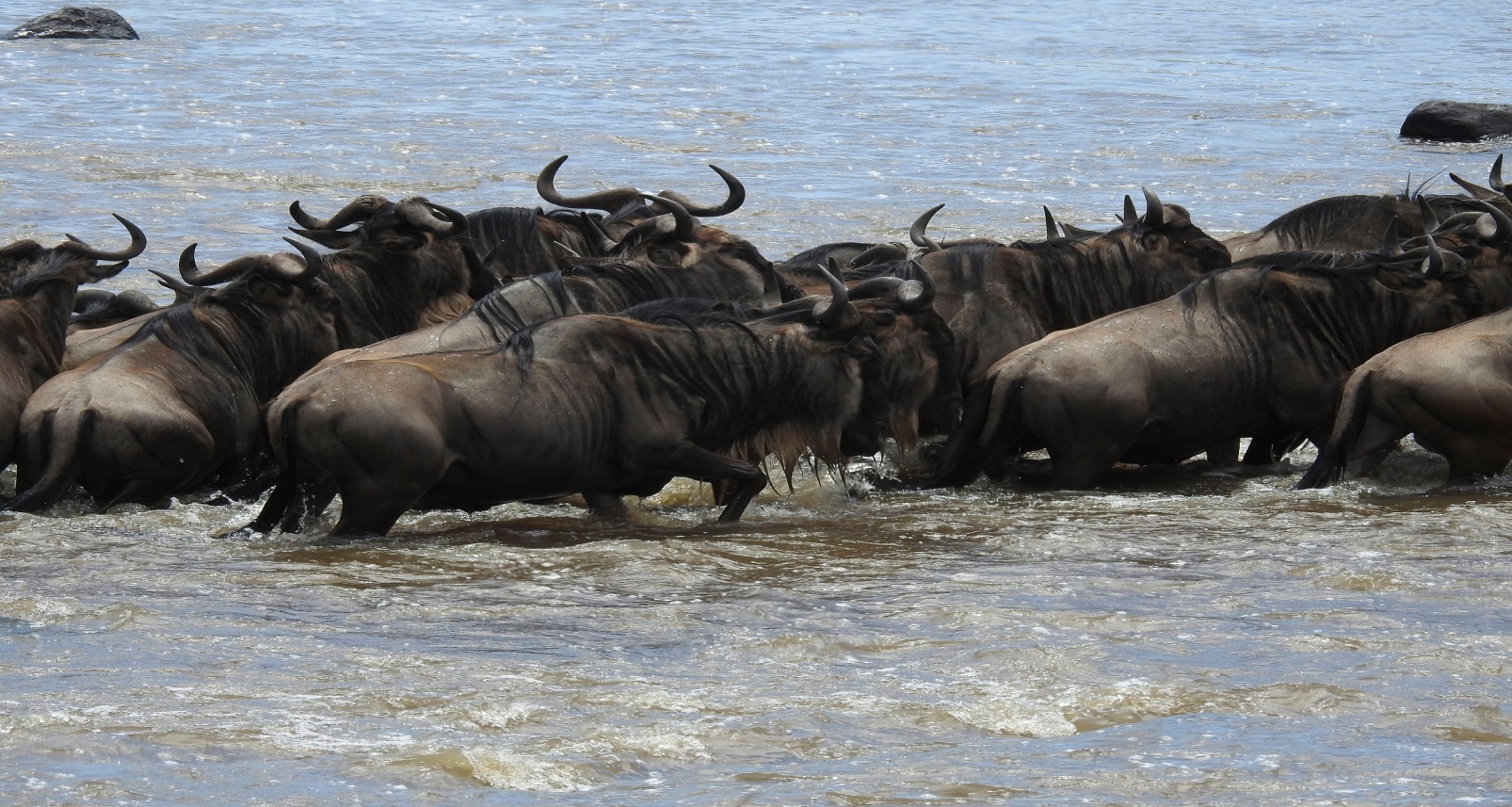 Elephant Herd 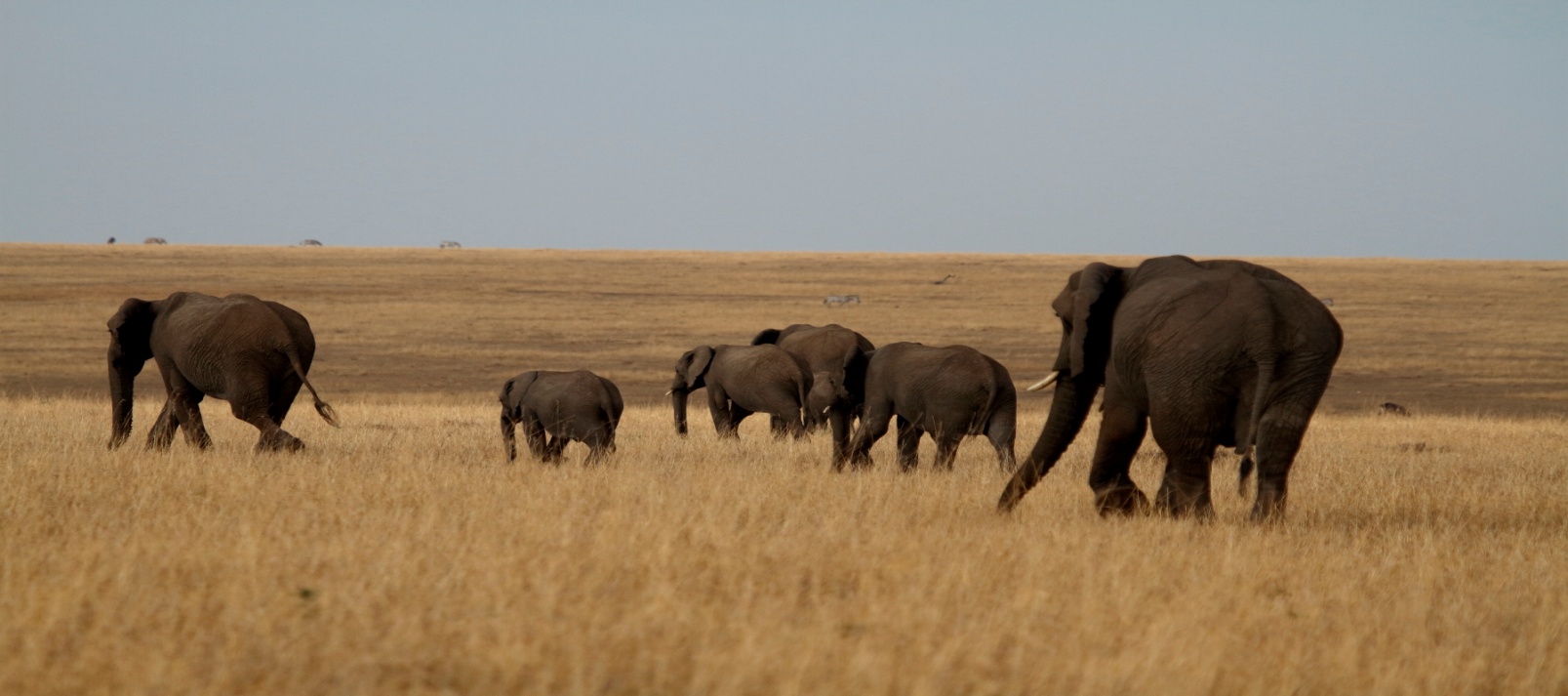 Daily Game Drives on 4 Wheel Drive Jeeps 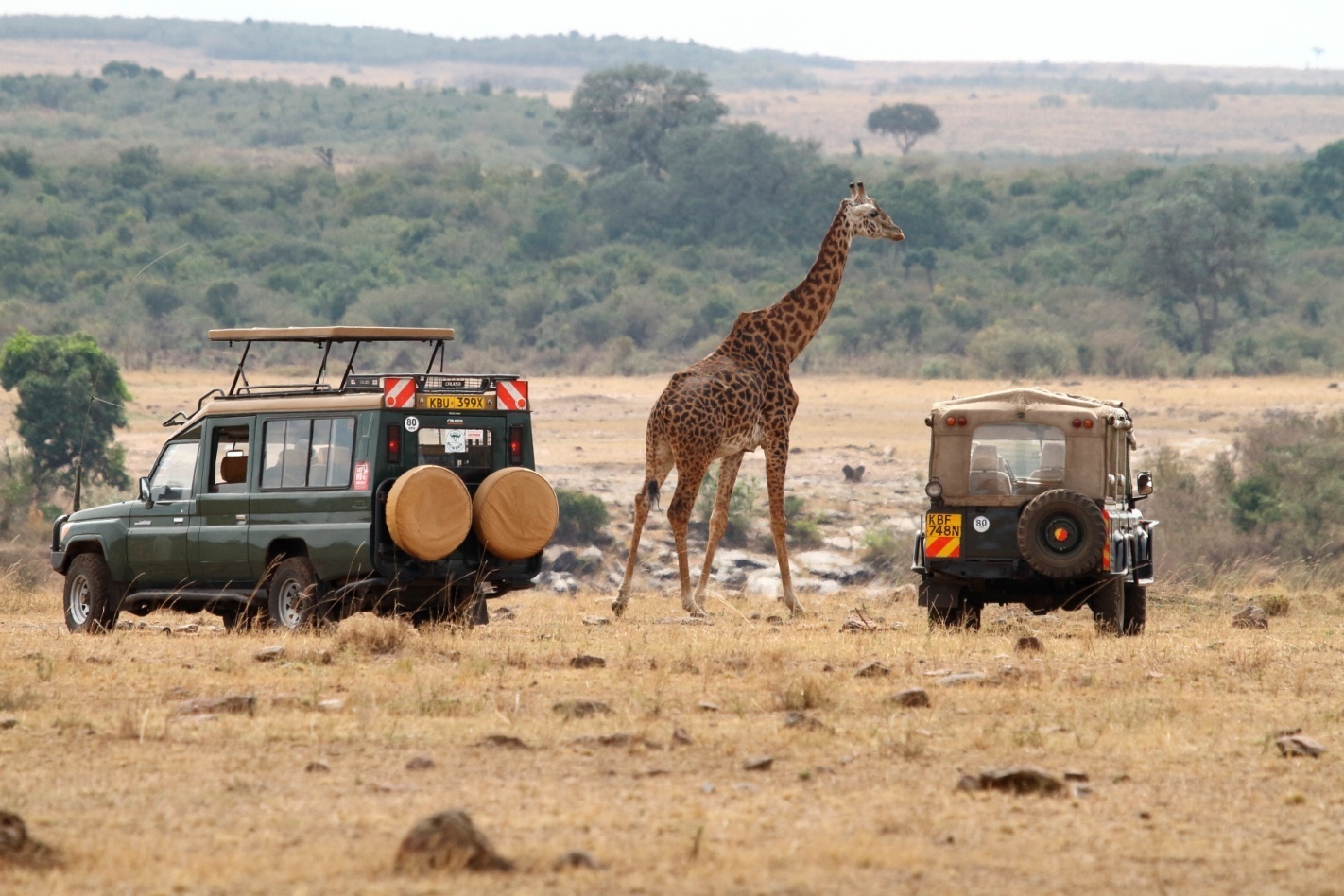 Game Viewing Deck at the Resort 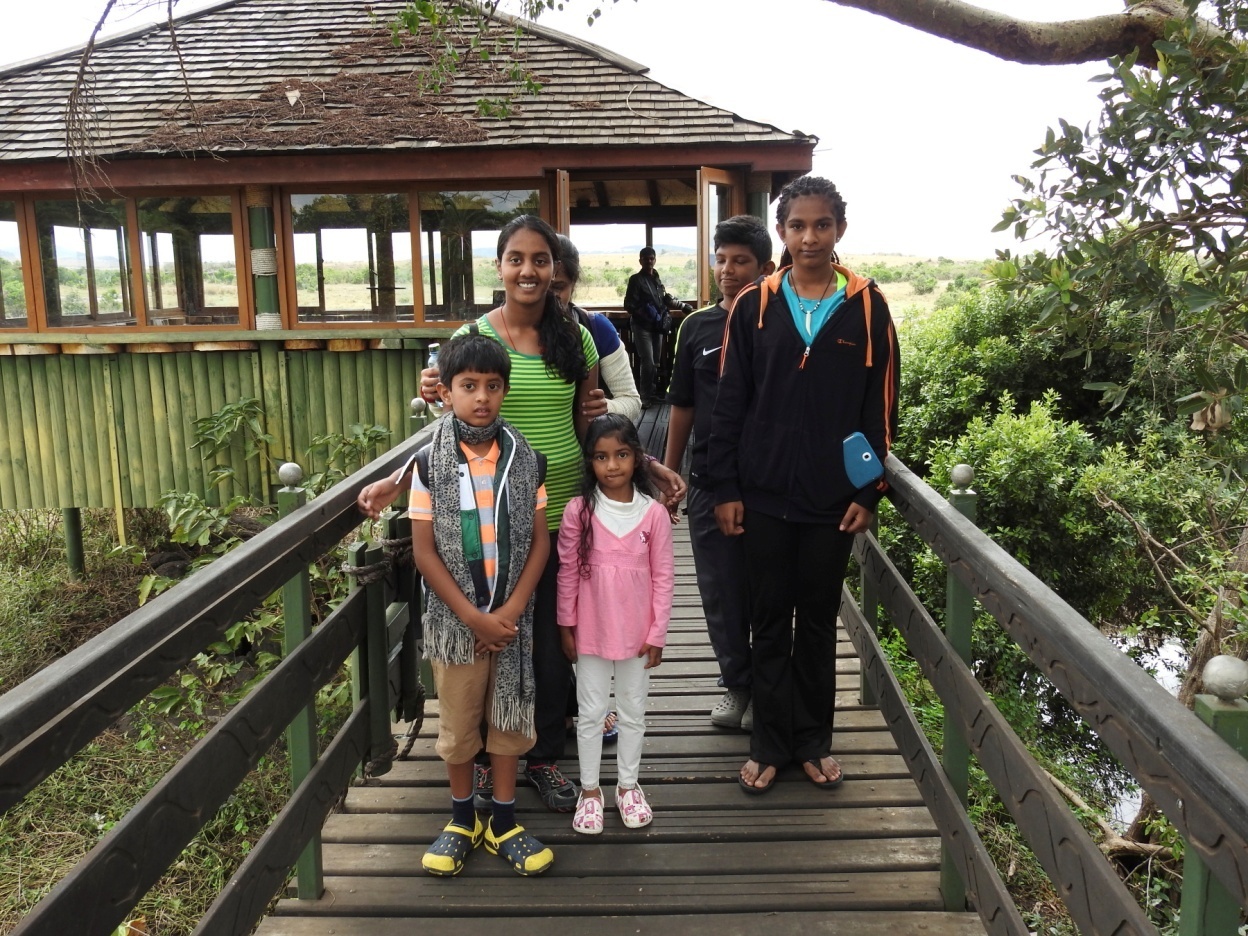 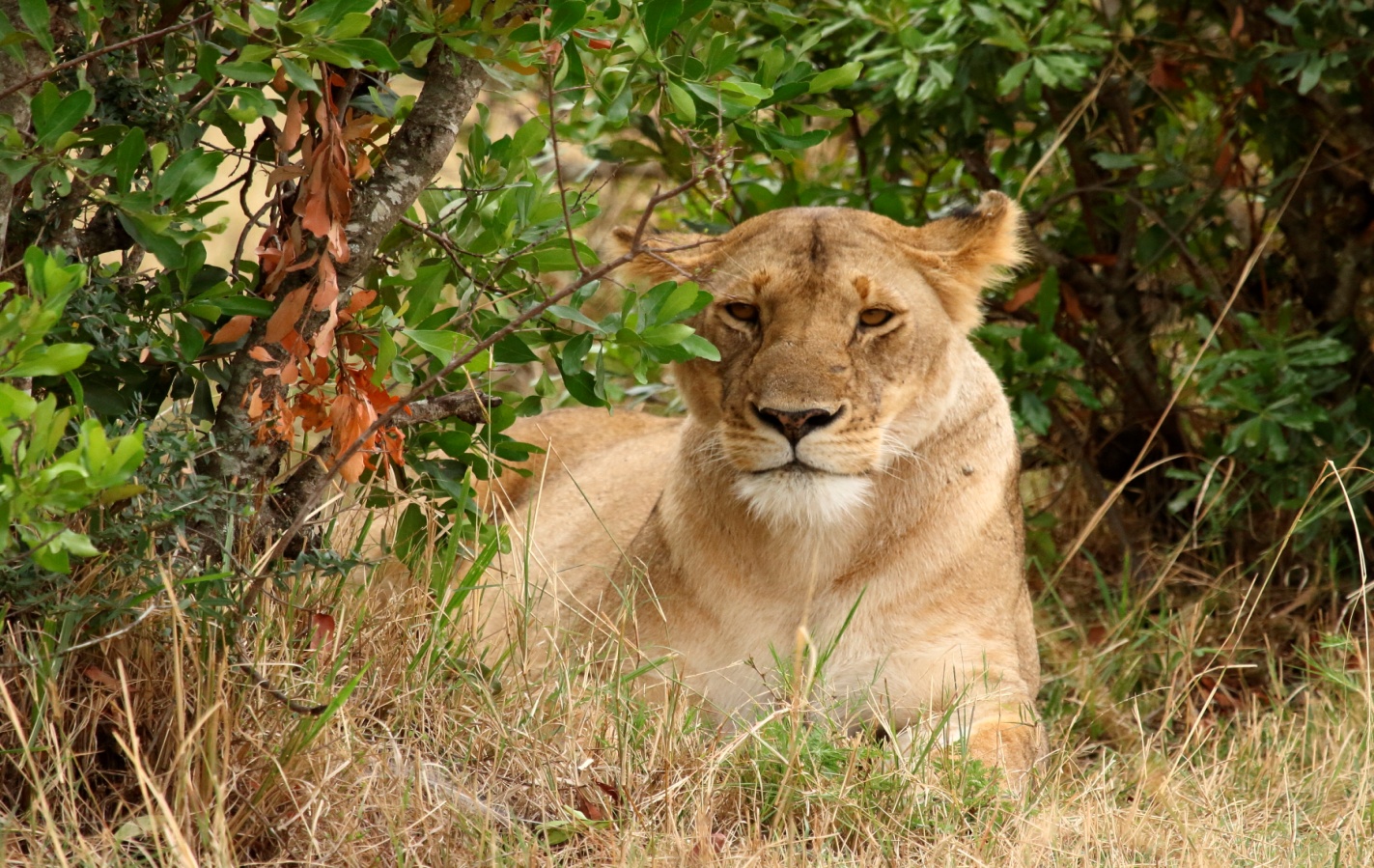 Day 3, 4, 5 – Oct 10th, Oct 11th Oct 12th - Game drives through the day looking for different mammals and bird species in Mara / Keekorok zone. (Breakfast, Lunch & Dinner). On one of the days visit the Masai Village and interact with the Masai tribes. Also shop for some products made by the tribes.Masai Tribal Interaction 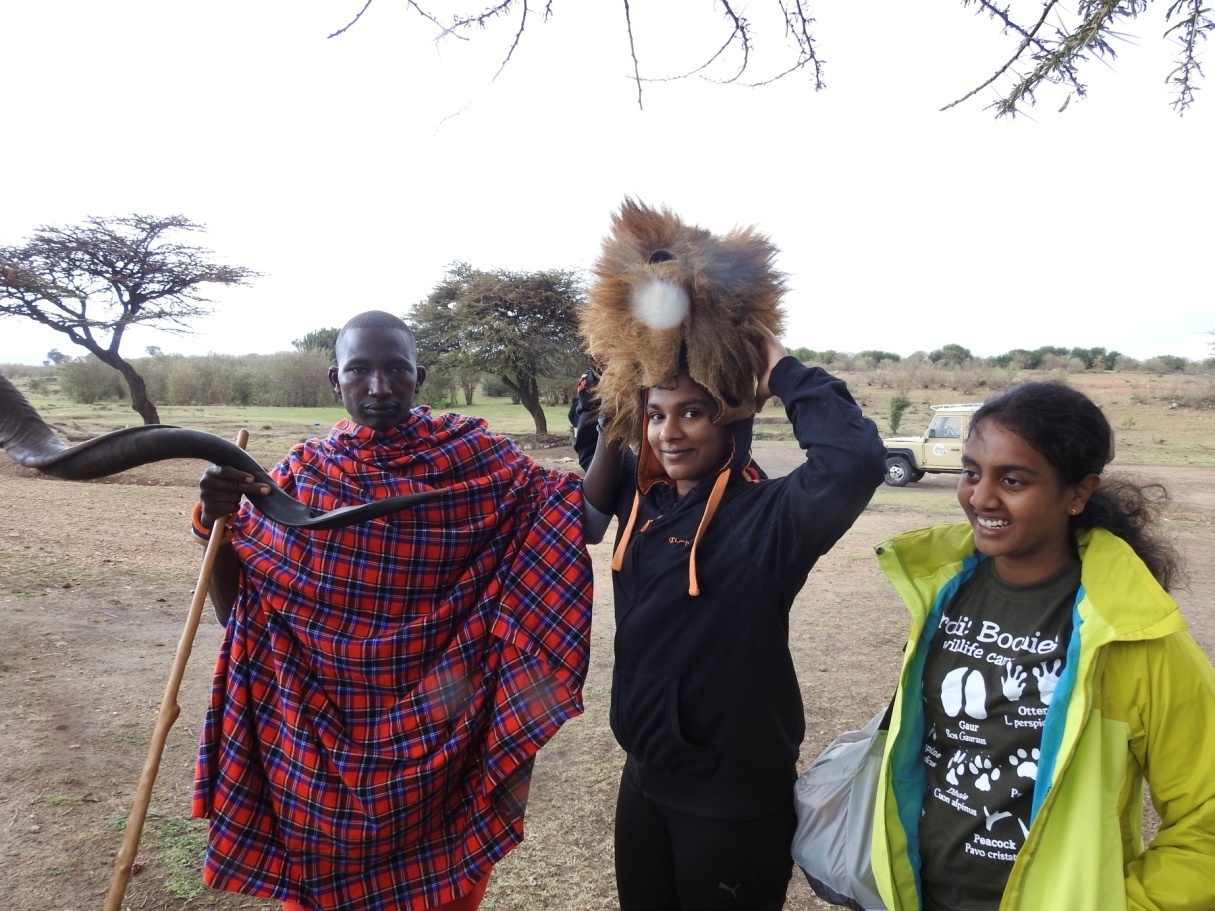 Experience Bartering System with the Masai Tribes 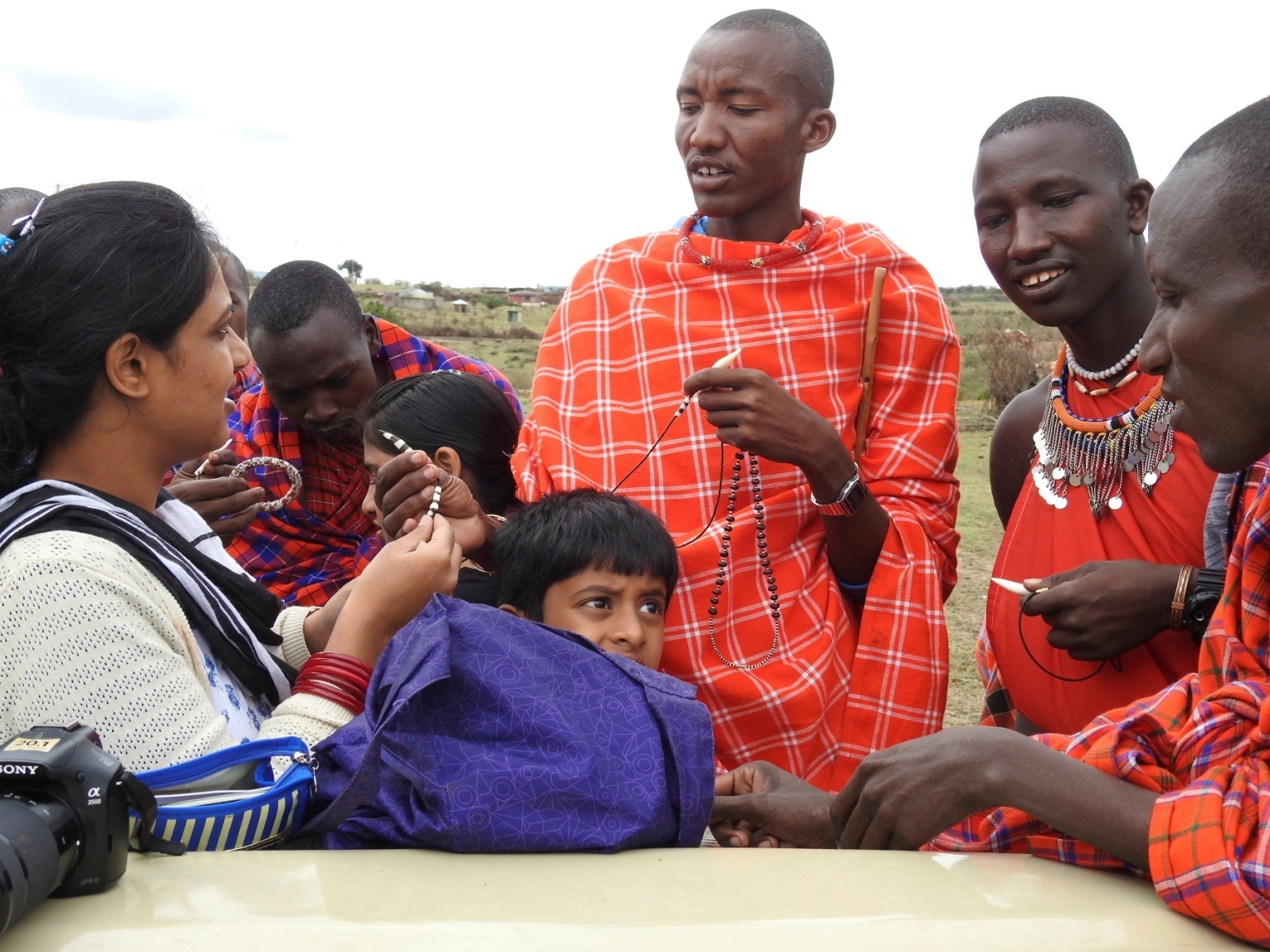 Day 6 – Oct 13th: Masai Mara - Nairobi Early morning game drive, After Breakfast, drive to Nairobi, over night at NairobiDinner and overnight at Nairobi Hotel, (Breakfast, Lunch & Dinner)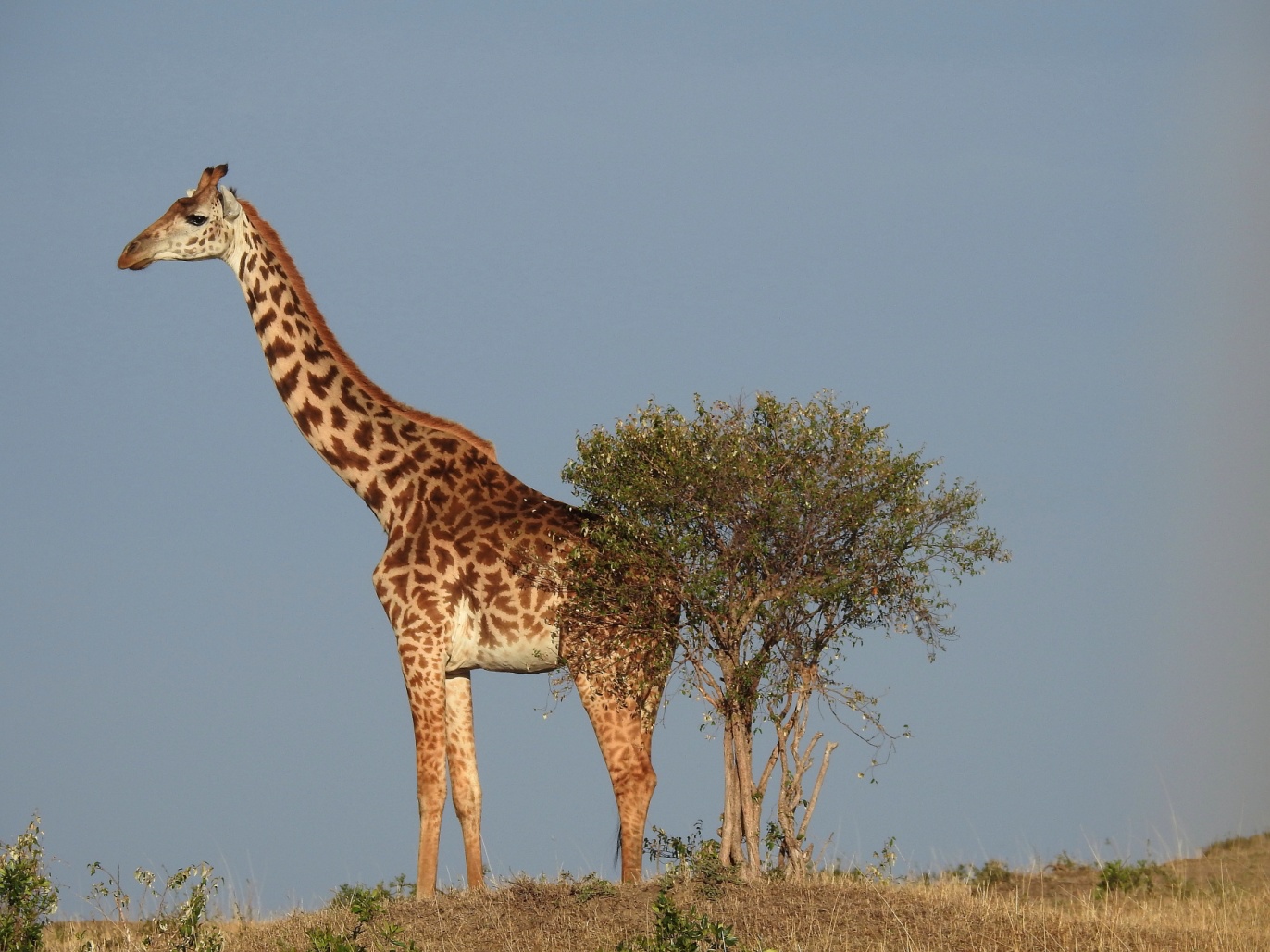 Day 6 – Oct 13th: Lake Nakuru National park - NairobiAfter breakfast leave to Nakuru for a game drive to see black and white hippos, flamingos, Rothschild giraffes. On the floor of the Great Rift Valley, surrounded by wooded and bushy grassland, lies the beautiful Lake Nakuru National Park. Visitors can enjoy the wide ecological diversity and varied habitats that range from Lake Nakuru itself to the surrounding escarpment and picturesque ridges. Lake Nakuru National Park is ideal for bird watching, picnic and game drives.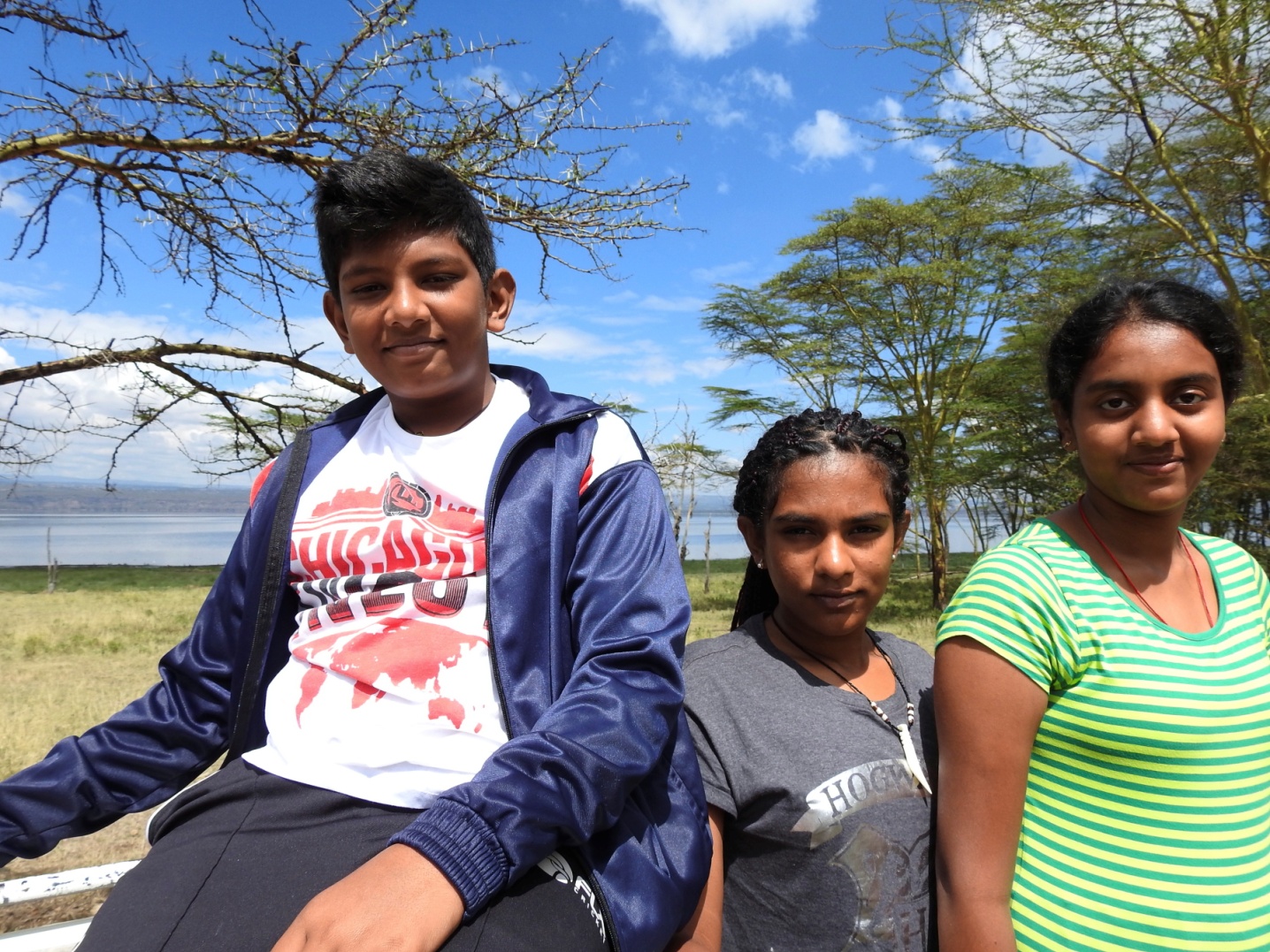 Day 7 – Oct 14th: Nairobi to Bangalore by flightExperience the Awesomeness of AfricaSEE YOU ON THE SAFARI.......TOTAL COST PER PERSON Rs. 165,000.00Payment Details (Installment Option)Dec 2015:	Rs. 30000Jan 2016:	Rs. 15000Feb 2016:	Rs. 15000Mar 2016:	Rs. 15000Apr 2016:	Rs. 15000May 2016:	Rs. 15000Jun 2016:	Rs. 15000Jul 2016:	Rs. 15000Aug 2016:	Rs. 15000Sep 2016: 	Rs. 15000IncludesCost of your round trip economy class air ticket with airline taxes valid for the duration of the tour. (Calculated at 1st Dec 2015 rates) Booking on later dates will incur fare difference to be paid Accommodation in the hotels/ camps mentioned or similar on triple sharing basisAll meals as per itineraryPark entries at Masai Mara, NakuruBoat ride Naivisha lakeAll Game drives 4x4 safari van with pop roof for game driveTransport to and back to airportDriver cum guide chargesExcludes:Any increase in the Airfare / Airline Taxes charged by the airlines on your air ticket. (Calculated at 1st March 2016 rates) Service TaxVisa & Airport taxes (Estimated 55 USD)Cost of Overseas Travel Insurance policy valid for the tour. (Passengers above 70 years of age will have to pay the actual difference of the insurance premium along with the medical reports). Processing FeesCost of extension of the validity of your air ticket.TipsSleeping bagsRain jackets, hand glovesPersonal needs, Porterage, laundry, wines, mineral water, telephone charges, suggested excursions and all items of personal nature and also food and drinks not forming part of the group menus.Anything not specifically mentioned in ‘What your Tour Price includes’ Terms: Passport should be valid for at least 6 months from the departure dateFlight Ticket is non refundableCancellation before 90 days will be eligible for full refund, less flight ticket unless mentioned otherwise.Cancellation between 90 to 45 days before the commencement of the camp- Deduction will be 10% of the camp fee less flight ticket.Cancellation between 44 to 31 days before the commencement of the camp– Deduction will be 20% of the camp fee less flight ticket.Cancellation between 30 to 25 days before the commencement of the camp – Deduction will be 30% of the camp fee less flight ticket.Cancellation between 24 to 16 days before the commencement of the camp – Deduction will be 50% of the camp fee less flight ticket.Cancellation within 15 days before the commencement of the camp – No refund will be given less flight ticket.For more details Call on – 9448476888 or drop us a mail – camp@frolicboonies.com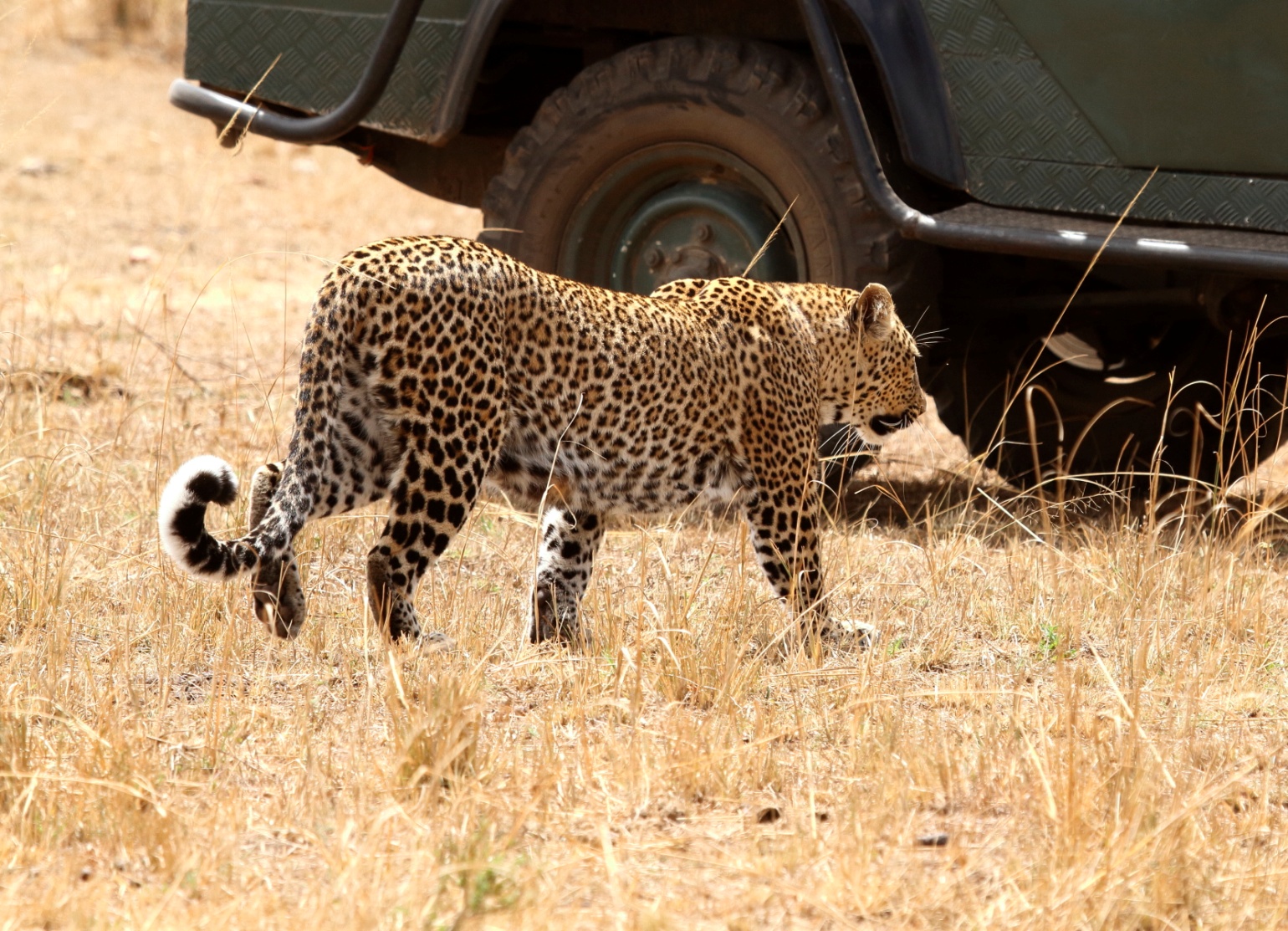 We Kids Had Tons of Fun Exploring the African Wildlife Now Its your Turn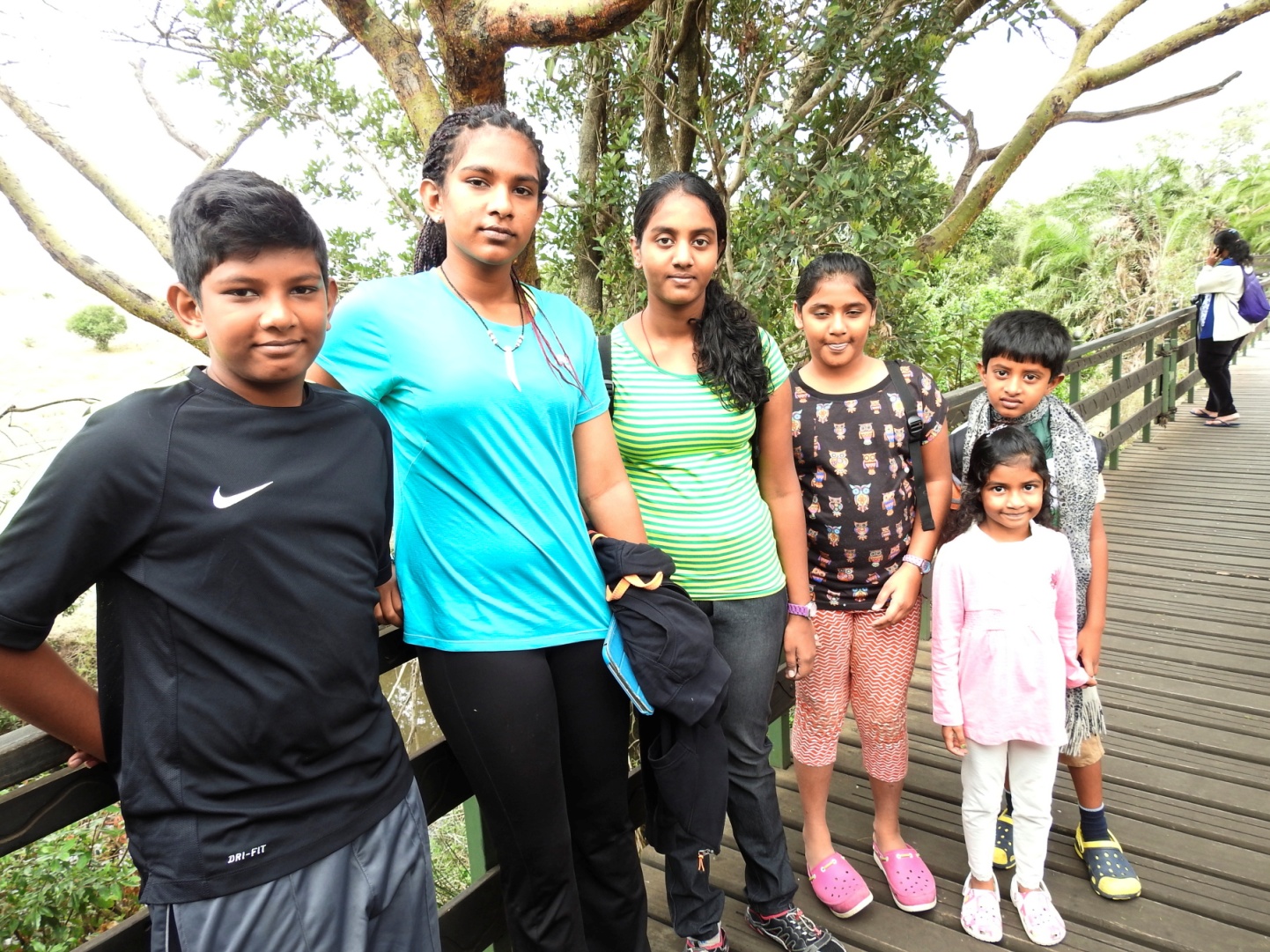 Waiting for You!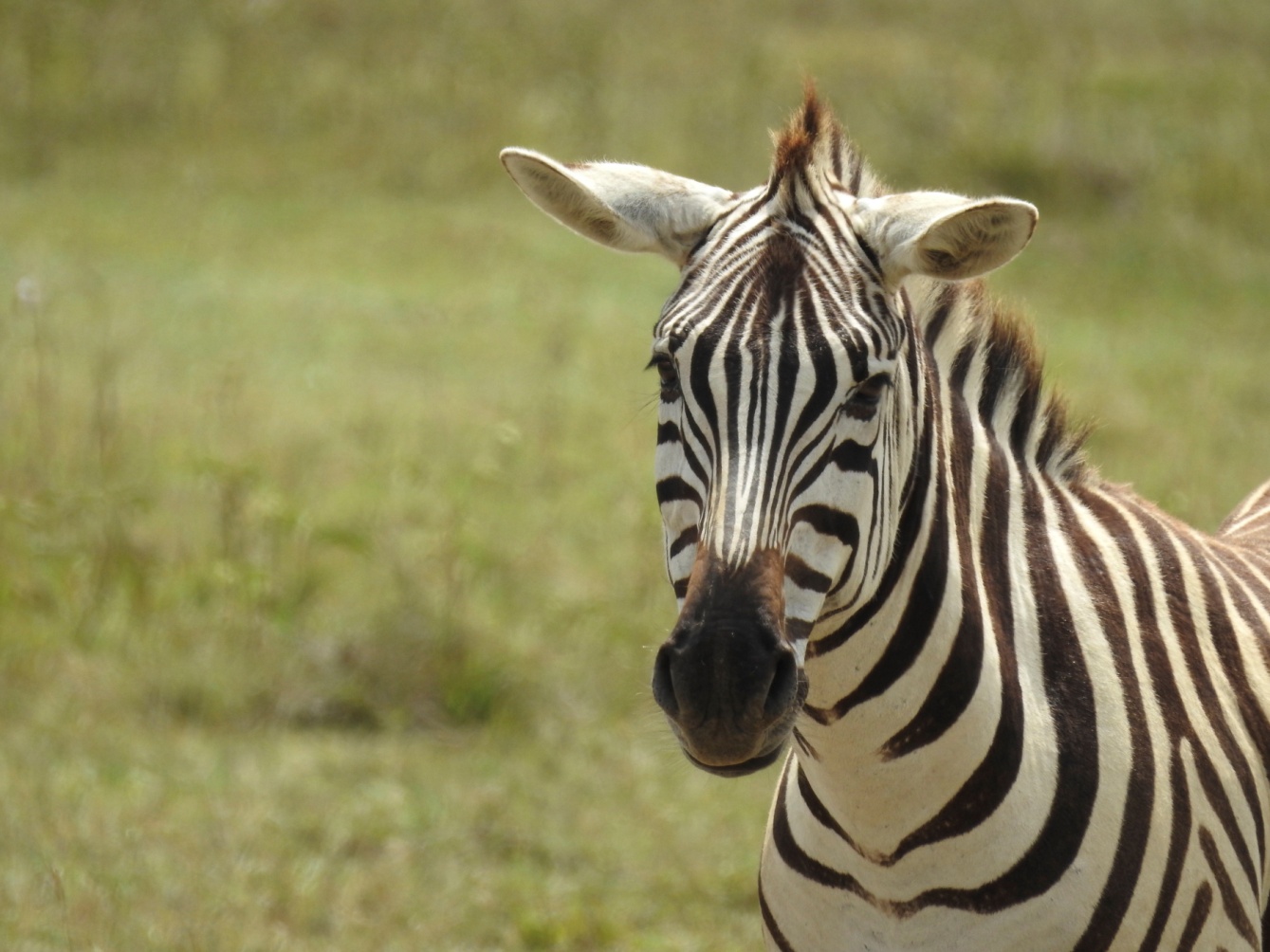 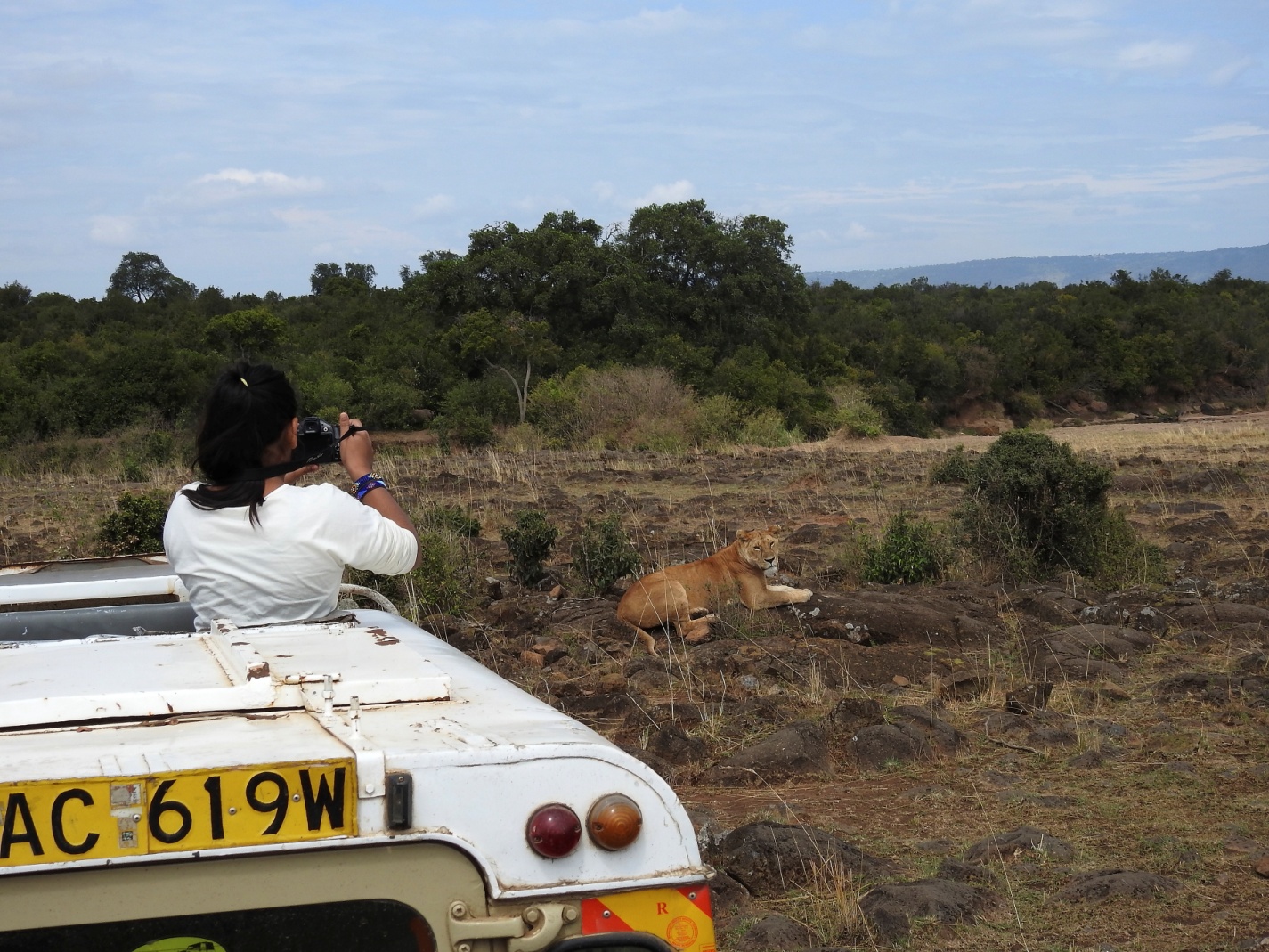 